В начале учебного года, после обследования речи детей, учитель-логопед отражает информацию о нарушенных звуках, в индивидуальной тетради. Так родителям легче отслеживать динамику развития собственного ребенка.	Длительность коррекционной работы по исправлению звукопроизношения, в значительной степени зависит от участия родителей.	Коррекция нарушений звукопроизношения проводится в несколько этапов.Прежде, чем приступить к постановке звуков, ведется предварительная работа:развитие моторики артикуляционного аппарата (укрепление мышц губ, щек, языка);развитие правильного физиологического и речевого дыхания;развитие фонематического слуха (умение слышать и различать звуки речи).Задача родителей на данном этапе, регулярно выполнять вместе с ребенком комплекс упражнений по развитию артикуляционного аппарата.Постановка звукаЭто процесс обучения ребенка правильному произношению определенного звука. Ребенка учат придавать своим артикуляторным органам то положение, которое свойственно нормальной артикуляции звука, что и обеспечит правильность его звучания. Эта работа проводится учителем-логопедом с помощью специальных приемов.	Помощь родителей на данном этапе заключается в дальнейшем развитии артикуляционного аппарата и выполнении приемов по вызыванию отсутствующих звуков, которые объясняются учителем-логопедом в виде зарисовки и описания в тетради «Артикуляция звука».Автоматизация поставленных звуков – один из самых длительных и сложных этапов.Как только удается добиться правильного звучания изолированного звука, сразу переходят к следующему этапу коррекции звукопроизношения – к этапу автоматизации, то есть к обучению ребенка правильному произношению звука в связной речи.Следует отметить, что сразу после постановки звука ребенок не сможет произносить все слова с новым звуком правильно. Автоматизация звука осуществляется при условии постепенного нарастания сложности речевого материала:автоматизация звука в слогах;автоматизация в словах;автоматизация в специально подобранных фразах;автоматизация в текстах, насыщенных вновь воспитываемым звуком;автоматизация в обычной разговорной речи.На этом этапе помощь родителей ребенку просто неоценима.Родители вместе с ребенком отрабатывают речевой материал, предложенный учителем-логопедом. Содержание его наполнено именно, тем звуком, который в данный момент необходимо автоматизировать. Сначала, поставленный звук необходимо произносить утрировано, т.е. более длительно и четко, по сравнению с другими звуками слова, постепенно переходя к  нормальному произнесению.Этап дифференциации смешиваемых звуковОсновная задача данного этапа заключается в том, что воспитать у ребенка прочный звук уместного употребления в речи вновь воспитанного звука, без смешения его с акустически или артикуляторно близкими звуками. Это достигается путем специальных упражнений.	Родители должны постоянно контролировать правильность произношения поставленных звуков, во время выполнения заданий, в свободной речи ребенка (в играх, в диалоге ребенка с окружающими, в свободной деятельности). Делать это надо тактично, в спокойной форме.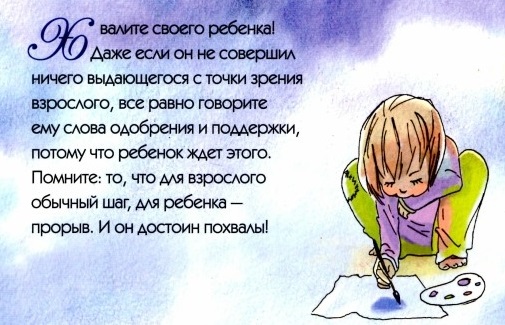 МБДОУ «Детский сад № 355»ПАМЯТКА ДЛЯ РОДИТЕЛЕЙ«Последовательность работыпо коррекции нарушений звукопроизношения»Разработала: учитель-логопедМаряхина А.А.